Plan je sačinjen na temelju prijedloga i sugestija članova Upravnog odbora UFFBiH i Odbora za obrazovanje i usavršavanje UFFBiH i kao takav, podložan je izmjenama, ako su te izmjene u najboljem interesu članova UFFBiH. Sve odluke koje bude potrebno donijeti mimo sjednica Upravnog odbora, biti će donesene kroz stalno zasjedanje Upravnog odbora UFFBiH.Sarajevo, 12. 03. 2022. godine 											Predlagač plana za UO UFFBiH,Predsjednica UFFBiH: 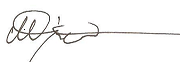 Mirjana DujmovićPLAN AKTIVNOSTI ZA 2022. GODINUPLAN AKTIVNOSTI ZA 2022. GODINUPLAN AKTIVNOSTI ZA 2022. GODINUPLAN AKTIVNOSTI ZA 2022. GODINUAktivnostObrazloženje aktivnostiNositelj aktivnostiVrijeme i mjesto sprovođenja aktivnostiSastanak predsjednice s fizioterapeutima KB ZenicaOdržavanje sastanka s fizioterapeutima KBZPredsjednica UFFBiH, predsjednica Poslovnice Z/SB19. 02. 2022. Stacionar KBZSeminar Rehabilitacija i COVID-19 u ZeniciOrganizacija i održavanje seminara na temu fizioterapije kod pacijenata oboljelih od COVID-19Predsjednica UFFBiH, predsjednica Poslovnice Z/SB26. 02. 2022. 13:00, Stacionar KBZEmmTech tečajAktivnosti na organizaciji i održavanju EmmTech tečaja Odbor za obrazovanje, Jelena Okula, licencirana instruktorica tečaja05. 03. 2022.  Hotel Terme, Ilidža43. sjednica Upravnog odbora UFFBiHOrganizacija i održavanje 42. Sjednice UOUpravni odbor UFFBiH12. 03. 2022. Hotel Terme Ilidža13. sjednica Skupštine UFFBiHOrganizacija i održavanje 13. sjednice SkupštineUpravni odbor UFFBiH i 12. 03. 2022. Hotel Terme IlidžaFormiranje Društva za obrazovanjeAktivnosti na registracijiUpravni odbor UFFBiH i Odbor za obrazovanje i usavršavanjeKontinuirano do registracije44. sjednica Upravnog odbora UFFBiH, dogovor lokacije za 5. međunarodni kongresOrganizacija i održavanje 44. sjednice UO UFFBiHUpravni odbor UFFBiH07. 05. 2022. Tuzla, mjesto i vrijeme naknadno dogovoritiGeneralna skupština ER WPTOdlazak predsjednice na GMPredsjednica UFFBiH19. i 20. maj, PragRadionice na temu Osnove Radiologija u fizioterapijiOrganizacija i održavanje radionice/seminara na temu Osnove Radiologija u fizioterapiji u svim poslovnicama UFFBiHUpravni odbor i Odbor za obrazovanje i usavršavanje UFFBiH, voditelj radioniceNapraviti plan održavanja i drediti termine za održavanje radionice/seminara u svim poslovnicama UFFBiH Obilježavanje međunarodnog dana fizioterapeutaOrganizacija i obilježavanje manifestacijeUpravni odbor UFFBiHMjesto i datum naknadno odreditiKreirati anketu za članoveKongres fizioterapeuta SrbijeOdlazak na Kongres fizioterapeuta SrbijeUpravni odbor UFFBiH30. 09. – 02. 10. 2022. Novi SadTečaj manualne limfne drenaže, 3. dioOrganizacija i održavanje 3. dijela tečaja manualne limfne drenažeUpravni odbor, Poslovnica Tuzla, Silva Uršić voditeljica tečaja07. – 14. 10. 2022. KB TuzlaTečaj K-E OMT, 2. dioAktivnosti na organizaciji i održavanj tečaja K-E OMTUpravni odbor i Odbor za obrazovanje i usavršavanje UFFBiH, Cesar Hidalgo, voditelj tečajaKraj godine, SarajevoZagovaranje i aktivnosti oko usvajanja Zakona o fizioterapijskoj djelatnosti Iznalaženje načina da prijedlog Nacrta zakona o fizioterapijskoj djelatnosti što prije dođe u zakonsku procedure na javnu raspravuUpravni odbor UFFBiHKontinuirano do postizanja ovog cilja45. sjednica Upravnog odbora UFFBiHOrganizacija i održavanje 45. sjednice UOUpravni odbor UFFBiHUred UFFBiH, Sarajevo, Oktobar 2022.